BẢNG BÁO GIÁNgày: .. /…/ 20…Số: LTN220303 /DLHCM/01Công Ty TNHH Thương Mại Dịch Vụ Kỹ Thuật VIỆT NGUYỄN (www.vietnguyenco.vn) xin trân trọng gởi đến Quý khách hàng bảng báo giá các thiết bị như sau:+++ CƠ CHẾ HỖ TRỢ KỸ THUẬT VỚI CÁC THIẾT BỊ: GC/ GCMS/GCMSMS/ HPLC/ AMINOACID/ TOC/ AAS/ ICP/ IC/ Sắc ký điều chế/ Phân tích Hg…:Bảo hành 12 tháng (định kỳ bảo trì 06 tháng/ lần trong giai đoạn bảo hành);Bảo trì miền phí 12 tháng sau khi hết hạn bảo hành (định kỳ bảo trì 06 tháng/ lần);Hiệu chuẩn miễn phí 2 lần trong giai đoạn bảo hành/ bảo trì bởi công ty vietCALIB® (www.vietcalib.vn) / thực hiện kết hợp với giai đoạn bảo trì định kỳ miễn phí;                ĐIỀU KIỆN THƯƠNG MẠI:Giá trên đã bao gồm tiền hàng, thuế nhập khẩu, thuế VAT, chi phí vận chuyển, bàn giao, lắp đặt, hướng dẫn sử dụng, bảo hành, bảo trì.CHƯA BAO GỒM chi phí HIỆU CHUẨN (Hổ trợ giá gốc bởi đơn vị vietCALIB® khi mua hàng từ Việt Nguyễn – Liên hệ: 1900 066870 – email: info@vietcalib.vn)Tiêu chuẩn và chất lượng: Thiết bị mới 100% , nguyên đai, nguyên kiện – theo đúng tiêu chuẩn của nhà sản xuất.Giao hàng và cung cấp dịch vụ:2.1. Thời gian giao hàng: Hàng có sẵn: Giao hàng trong vòng 03 ngày kể từ ngày ký hợp đồng hoặc xác nhận đặt hàng và bên bán nhận đủ tiền thanh toán đợt 1.	Hàng không có sẵn: Giao hàng trong vòng 08-10 tuần kể từ ngày ký hợp đồng hoặc xác nhận đặt hàng và bên bán nhận đủ tiền thanh toán đợt 1.					2.2. Địa điểm giao hàng: Phòng thí nghiệm của chủ đầu tư.				2.3. Lắp đặt, đào tạo sử dụng: Tại địa điểm đã nêu của mục 2.2 (Phòng thí nghiệm đáp ứng điều kiện lắp đặt của nhà sản xuất và người sử dụng thiết bị có chuyên môn phù hợp).			3. Dịch vụ sau bán hàng:					3.1. Bảo hành:  Thời gian bảo hành 12 tháng kể từ ngày bàn giao nghiệm thu (nhưng không quá 13 tháng kể từ ngày thông báo giao hàng).	Chế độ bảo hành không áp dụng đối với những lỗi do người sử dụng gây ra, phụ kiện, đồ thuỷ tinh, vật tư tiêu hao…Trung tâm Bảo hành: | Mail: service@vietnguyenco.vn – Hotline: 0888. 663300Tại HCM: Số N36,  Đường số 11 - Tân Thới Nhất 17, Khu phố 4,  Phường Tân Thới Nhất, Quận 12 Tại HN: Tầng 1 – toà nhà Intracom , Số 33 Cầu Diễn, P. Phúc Diễn, Q. Bắc Từ Liêm Tại Đà Nẵng: Số 10 Lỗ Giáng 05, P. Hoà Xuân, Q. Cẩm Lệ	Tại Cần Thơ: Số 275 Xuân Thuỷ, KDC Hồng Phát, P. An Bình, Q. Ninh Kiều 3.2. Địa điểm bảo hành: Tại địa điểm đã nêu của mục 2.2					3.3. Bảo trì: Theo tiêu chuẩn/khuyến cáo của hãng sản xuất, thực hiện tại địa điểm đã nêu của mục 2.2					4. Thanh toán:					4.1. Hình thức thanh toán: Chuyển khoản theo tỷ giá bán ra của Ngân hàng Ngoại Thương tại thời điểm thanh toán. 					4.2. Tiến độ thanh toán: Thanh toán theo thỏa thuận; cụ thể:					01 đợt: Thanh toán 100% giá trị hợp đồng trong vòng 07 ngày kể từ ngày ký  hợp đồng và trước khi giao hàngĐợt 1: 50% giá trị hợp đồng trong vòng 07 ngày kể từ ngày ký  hợp đồng hoặc xác nhận đặt hàngĐợt 2: 50% giá trị hợp đồng còn lại trong vòng 07 ngày, kể từ ngày thông báo giao hàng và trước khi giao hàngĐợt 2: 50% giá trị hợp đồng còn lại trong vòng 07 ngày, kể từ ngày giao hàng, nghiệm thu thanh lý và xuất hóa đơn tài chính hợp lệ				4.3. Tài khoản thanh toán: 		Số tài khoản thụ hưởng: 041 0101 0022 700Tại: Ngân hàng TMCP Hàng hải (Maritime Bank) chi nhánh TP. Hồ Chí MinhĐơn vị thụ hưởng: Công ty TNHH Thương Mại Dịch Vụ Kỹ Thuật Việt NguyễnMST: 0 3 1 1 1 4 6 2 3 3 5         5.   Thời hạn báo giá: Phiếu báo giá có giá trị trong vòng 20 ngày kể từ ngày ghi trên.Kính gửi Anh/ Chị/ Phòng ban – bộ phậnQUÝ CÔNG TY (Thông tin công ty/ Đơn vị)Địa chỉ:Tel: Email: Dự án: STTMã/ Code TÊN THIẾT BỊ/ ĐẶC TÍNH KỸ THUẬTSLĐVTĐƠN GIÁ(VNĐ)THÀNH TIỀN(VNĐ)1XM 50Cân sấy ẩm 52gModel: XM 50 Hãng sản xuất: Precisa – Thụy SỹXuất xứ: Thụy Sỹ1.  Tính năng kỹ thuật:Cân sấy ẩm XM 50, là thiết bị cơ bản trong dòng cân sấy ẩm của hãng Precisa được thiết kế đặc biệt cho các ứng dụng thường xuyên kiểm tra trong sản xuất và hàng hóa.Đơn giản chính xác, dễ sử dụng, bền và cực kỳ chính xác trong đo lường. XM 50 đi kèm với một bộ tản nhiệt hồng ngoại chắc chắn và bên vững, hỗ trợ vận hành trong môi trường công nghiệp khắc nghiệt hoặc trong các ứng dụng mà việc sử dụng kính không được phép. Cân sấy ẩm XM 50 với gia nhiệt bằng đèn halogen hoặc bằng hồng ngoạiĐộ tương phản cao hiển thị huỳnh quang chân không cho khả năng đọc tối ưu kết hợp với cấu trúc menu dễ dàng. Bộ điều khiển có hình ảnh tượng hình, hướng dẫn người sử dụng cho phép hoạt động không phụ thuộc vào ngôn ngữ và hỗ trợ công việc hiệu quả Cell cân được thiết kế đặc biệt cho việc đo lường kiểm tra trong sản xuất hoặc kiểm tra chất lượng hàng ngày đáp ứng các yêu cầu cao nhất về độ bền và hiệu suất đo lường chính xácThông số kỹ thuật:Nguồn nhiệt:  Halogen/Infrared / DarkHệ thống cân:Phạm vi cân nặng: 52 gKích thước đĩa: Ø100 mmCân nặng mẫu tối thiểu: 0.2gKhả năng đọc: 0.001gPhân tích độ ẩm:Khả năng phân tích chính xác độ ẩm: 0.01%Độ lặp lại: ở khoảng 1g / 0.5%, ở khoảng 10g / 0.05%.Bộ gia nhiệt:Phạm vi nhiệt độ/ bước tăng: 30 – 170 oC / 1 oCKhoảng: tăng + 1Chế độ nhiệt: tiêu chuẩn/ tăng cường/ ổn địnhTiêu chí tắt:Tự động dừng (d/s): xác định tự do.Thời gian dừng: 0.1 – 240 phútHệ thống kiểm soát trình tự:Bán tự động: Có Nhiệt độ hoạt động chuẩn: 30 – 100 oCGiám sát: có cửa sổ kiểm tra và tiếng còi báo.Chức năng in:In dữ liệu: GLPKhoảng thời gian in: 0.1 – 10 phútĐếm mẫu: Có Bộ nhớ: 20 kết quả đoVận hành:Màn hình hiển thị:  VFD, 20 ký tự, chữ và sốBàn phím: 10 phímThanh điều khiển menu.Nguồn cấp dữ liệu: thủ công.Mật khẩu bảo vệ: Có Tính năng đặc biệt:Hướng dẫn cân: Có Thống kê: CóĐiều khiển từ xa: CóTàn tro dư: Có Hiệu chuẩn:Cân bằng: Chuẩn ngoạiHiệu chuẩn nhiệt: 100 oC – 160 oC có thể lựa chọnTính năng khác:Đông hồ ngày và thời gian: CóCổng giao tiếp PC/ Máy in: RS 232Bảo vệ chống trộm: Mã code và phím cơ3.   Cung cấp bao gồm:Cân sấy ẩm kèm dây nguồn.30 đĩa cân bằng nhôm, giá đỡ đĩa cân, khay ngăn mẫu rớt xuống cân, chứng nhận kiểm tra, CD hướng dẫn sử dụng, driver cài đặt kết nối với máy tínhTài liệu hướng dẫn sử dụng tiếng Anh + tiếng Việt.01Bộ9XM 60Cân sấy ẩm 124gModel: XM 60Hãng sản xuất: Precisa – Thụy SỹXuất xứ: Thụy Sỹ1. Tính năng kỹ thuật:Tất cả các model của Series 330 XM đều cung cấp khả năng phân tích độ ẩm nhanh chóng, không có lỗi, sử dụng các mức độ chính xác và hiệu suất đo lường cao nhất.Sử dụng đơn giản và thân thiện với dịch vụ để bảo trì, Series 330 XM là kết quả của sự chính xác trong kỹ thuật và sản xuất của Thụy Sĩ, đảm bảo độ tin cậy, mạnh mẽ và tuổi thọ cao không có lỗi hoạt động ở mức độ chính xác cao nhất.2. Thông số kỹ thuật:Nguồn nhiệt:  Halogen/Infrared / DarkHệ thống cân:Phạm vi cân nặng: 124gKích thước đĩa: Ø100 mmCân nặng mẫu tối thiểu: 0.2gKhả năng đọc: 0.001gPhân tích độ ẩm:Khả năng phân tích chính xác độ ẩm: 0.01%Độ lặp lại: ở khoảng 1g / 0.2%, ở khoảng 10g / 0.02%.Bộ gia nhiệt:Phạm vi nhiệt độ/ bước tăng: 30 – 230 oC / 1 oCKhoảng: tăng + 1Chế độ nhiệt: tiêu chuẩn/ tăng cường/ ổn địnhTiêu chí tắt:Tự động dừng (d/s)(%/s): xác định tự do.Thời gian dừng: 0.1 – 240 phútHệ thống kiểm soát trình tự:Bán tự động: Có Nhiệt độ hoạt động chuẩn: 30 – 100 oCGiám sát: có cửa sổ kiểm tra và tiếng còi báo.Chức năng in:In dữ liệu: GLPKhoảng thời gian in: 0.1 – 10 phútĐếm mẫu: Có Bộ nhớ: 20 kết quả đoVận hành:Màn hình hiển thị:  VFD, 20 ký tự, chữ và sốBàn phím: 10 phímThanh điều khiển menu.Nguồn cấp dữ liệu: thủ công.Mật khẩu bảo vệ: Có Tính năng đặc biệt:Hướng dẫn cân: Có Thống kê: CóĐiều khiển từ xa: CóTàn tro dư: Có Hiệu chuẩn:Cân bằng: Chuẩn ngoạiHiệu chuẩn nhiệt: 100 oC – 160 oC có thể lựa chọnTính năng khác:Đông hồ ngày và thời gian: CóCổng giao tiếp PC/ Máy in: RS 232Bảo vệ chống trộm: Mã code và phím cơ3. Cung cấp bao gồm: Cân sấy ẩm XM60 kèm dây nguồn.30 đĩa cân bằng nhôm, giá đỡ đĩa cân, khay ngăn mẫu rớt xuống cân, chứng nhận kiểm tra, CD hướng dẫn sử dụng, driver cài đặt kết nối với máy tínhTài liệu hướng dẫn sử dụng tiếng Anh + tiếng Việt.01CáiHàng có sẵnMọi thông tin xin liên hệ:Nguyễn Hoàng Long (Mr.)H/p: 0932 664422Tel: (028). 66 570570 – (024).32 009276 Fax: (028). 35 951053Mail: long@vietnguyencov.vn          longvietnguyenco@gmail.comCÔNG TY TNHH TMDV KT VIỆT NGUYỄNGIÁM ĐỐC ĐIỀU HÀNH NGUYỄN HOÀNG LONG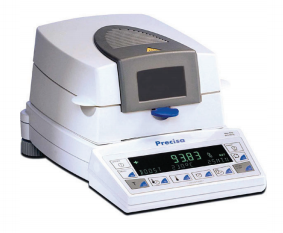 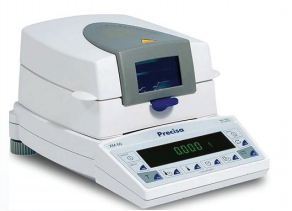 